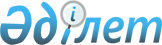 Мұғалжар аудандық мәслихатының 2021 жылғы 22 желтоқсандағы № 122 "2022-2024 жылдарға арналған Мұғалжар аудандық бюджетін бекіту туралы" шешіміне өзгерістер енгізу туралы
					
			Мерзімі біткен
			
			
		
					Ақтөбе облысы Мұғалжар аудандық мәслихатының 2022 жылғы 20 сәуірдегі № 178 шешімі. Мерзімі өткендіктен қолданыс тоқтатылды
      Мұғалжар аудандық мәслихаты ШЕШТІ:
      1. Мұғалжар аудандық мәслихатының "2022-2024 жылдарға арналған Мұғалжар аудандық бюджетін бекіту туралы" 2021 жылғы 22 желтоқсандағы № 122 (Нормативтік құқықтық актілерді мемлекеттік тіркеу тізілімінде № 26078 болып тіркелген) шешіміне мынадай өзгерістер енгізілсін:
      1 тармақ жаңа редакцияда жазылсын:
      "1. 2022-2024 жылдарға арналған Мұғалжар аудандық бюджеті тиісінше 1, 2 және 3 қосымшаларға сәйкес, оның ішінде 2022 жылға мынадай көлемдерде бекітілсін:
      1) кірістер – 14 000 244,3 мың теңге:
      салықтық түсімдер – 12 256 630 мың теңге;
      салықтық емес түсімдер – 23 582 мың теңге;
      негізгі капиталды сатудан түсетін түсімдер – 18 929 мың теңге;
      трансферттер түсімі – 1 701 103,3 мың теңге;
      2) шығындар – 14 802 646,4 мың теңге;
      3) таза бюджеттік кредиттеу – 95 029 мың теңге:
      бюджеттік кредиттер – 197 211 мың теңге;
      бюджеттік кредиттерді өтеу – 102 182 мың теңге;
      4) қаржы активтерiмен жасалатын операциялар бойынша сальдо – 0 теңге:
      қаржы активтерiн сатып алу – 0 теңге;
      мемлекеттің қаржы активтерін сатудан түсетін түсімдер – 0 теңге;
      5) бюджет тапшылығы (профициті) – - 897 431,1 мың теңге;
      6) бюджет тапшылығын қаржыландыру (профицитін пайдалану) – 897 431,1 мың теңге:
      қарыздар түсімі –197 211 мың теңге;
      қарыздарды өтеу – 102 182 мың теңге;
      бюджет қаражатының пайдаланылатын қалдықтары – 802 402,1 мың теңге.";
      көрсетілген шешімнің 1, 4 қосымшалары осы шешімнің 1, 2 қосымшаларына сәйкес жаңа редакцияда жазылсын.
      2. Осы шешім 2022 жылғы 1 қаңтардан бастап қолданысқа енгізіледі. 2022 жылға арналған Мұғалжар аудандық бюджеті Аудандық бюджеттен аудандық маңызы бар қала және ауылдық округ бюджеттеріне 2022 жылға берілетін трансферттер
					© 2012. Қазақстан Республикасы Әділет министрлігінің «Қазақстан Республикасының Заңнама және құқықтық ақпарат институты» ШЖҚ РМК
				
      Мұғалжар аудандық мәслихатының хатшысы 

Р. Мусенова
Мұғалжар аудандық 
мәслихатының 2022 жылғы 
20 сәуірдегі № 178 шешіміне 
1 қосымшаМұғалжар аудандық 
мәслихатының 2021 жылғы 
22 желтоқсандағы № 122 
шешіміне 1 қосымша
санаты
санаты
санаты
санаты
сомасы (мың теңге)
сыныбы
сыныбы
сыныбы
сомасы (мың теңге)
кіші сыныбы
кіші сыныбы
сомасы (мың теңге)
атауы
сомасы (мың теңге)
1
2
3
4
5
І. КІРІСТЕР
14 000 244,3
1
САЛЫҚТЫҚ ТҮСІМДЕР
12 256 630
01
Табыс салығы
1 385 277
1
Корпоративтік табыс салығы
23 380
2
Жеке табыс салығы
1 361 897
03
Әлеуметтік салық
1 136 000
1
Әлеуметтік салық
1 136 000
04
Меншікке салынатын салықтар
9 590 263
1
Мүлікке салынатын салықтар
9 590 263
5
Бірыңғай жер салығы
0
05
Тауарларға, жұмыстарға және қызметтерге салынатын ішкі салықтар
136 796
2
Акциздер
29 211
3
Табиғи және басқа ресурстарды пайдаланғаны үшін түсетін түсімдер
76 767
4
Кәсіпкерлік және кәсіби қызметті жүргізгені үшін алынатын алымдар
30 818
08
Заңдық маңызы бар әрекеттерді жасағаны және (немесе) оған уәкілеттігі бар мемлекеттік органдар немесе лауазымды адамдар құжаттар бергені үшін алынатын міндетті төлемдер
8 294
1
Мемлекеттік баж
8 294
2
САЛЫҚТЫҚ ЕМЕС ТҮСІМДЕР
23 582
01
Мемлекеттік меншіктен түсетін кірістер
9 545
5
Мемлекет меншігіндегі мүлікті жалға беруден түсетін кірістер
8 502
7
Мемлекеттік бюджеттен берілген кредиттер бойынша сыйақылар
346
9
Мемлекет меншігінен түсетін басқа да кірістер 
697
04
Мемлекеттік бюджеттен қаржыландырылатын, сондай-ақ Қазақстан Республикасы Ұлттық Банкінің бюджетінен (шығыстар сметасынан) қамтылатын және қаржыландырылатын мемлекеттік мекемелер салатын айыппұлдар, өсімпұлдар, санкциялар, өндіріп алулар
1 792
1
Мұнай секторы ұйымдарынан және Жәбірленушілерге өтемақы қорына түсетін түсімдерді қоспағанда, мемлекеттік бюджеттен қаржыландырылатын, сондай-ақ Қазақстан Республикасы Ұлттық Банкінің бюджетінен (шығыстар сметасынан) қамтылатын және қаржыландырылатын мемлекеттік мекемелер салатын айыппұлдар, өсімпұлдар, санкциялар, өндіріп алулар
1 792
06
Басқа да салықтық емес түсiмдер
12 245
1
Басқа да салықтық емес түсiмдер
12 245
3
Негізгі капиталды сатудан түсетін түсімдер
18 929
01
Мемлекеттік мекемелерге бекітілген мемлекеттік мүлікті сату
18 929
1
Мемлекеттік мекемелерге бекітілген мемлекеттік мүлікті сату
18 929
03
Жерді және материалдық емес активтерді сату
0
1
Жерді сату
0
2
Материалдық емес активтерді сату
0
4
Трансферттердің түсімдері
1 701 103,3
01
Төмен тұрған мемлекеттiк басқару органдарынан трансферттер
102,5
3
Аудандық маңызы бар қалалардың, ауылдардың, кенттердің, аулдық округтардың бюджеттерінен трансферттер
102,5
02
Мемлекеттік басқарудың жоғары тұрған органдарынан түсетін трансферттер
1 701 000,8
2
Облыстық бюджеттен түсетін трансферттер
1 701 000,8
функционалдық топ
функционалдық топ
функционалдық топ
функционалдық топ
функционалдық топ
сомасы (мың теңге)
кіші функция
кіші функция
кіші функция
кіші функция
сомасы (мың теңге)
бюджеттік бағдарламалардың әкiмшiсі
бюджеттік бағдарламалардың әкiмшiсі
бюджеттік бағдарламалардың әкiмшiсі
сомасы (мың теңге)
бағдарлама
бағдарлама
сомасы (мың теңге)
Атауы
сомасы (мың теңге)
ІІ. ШЫҒЫНДАР
14 802 646,4
01
Жалпы сипаттағы мемлекеттiк қызметтер
1 482 310
1
Мемлекеттiк басқарудың жалпы функцияларын орындайтын өкiлдi, атқарушы және басқа органдар
616 903
112
Аудан (облыстық маңызы бар қала) мәслихатының аппараты
57 595
001
Аудан (облыстық маңызы бар қала) мәслихатының қызметін қамтамасыз ету жөніндегі қызметтер
43 831
003
Мемлекеттік органның күрделі шығыстары
13 764
122
Аудан (облыстық маңызы бар қала) әкімінің аппараты
559 308
001
Аудан (облыстық маңызы бар қала) әкімінің қызметін қамтамасыз ету жөніндегі қызметтер
189 756
003
Мемлекеттік органның күрделі шығыстары
63 300
113
Төменгі тұрған бюджеттерге берілетін нысаналы ағымдағы трансферттер
306 252
2
Қаржылық қызмет
46 914
452
Ауданның (облыстық маңызы бар қаланың) қаржы бөлімі
46 914
001
Ауданның (облыстық маңызы бар қаланың) бюджетін орындау және коммуналдық меншігін басқару саласындағы мемлекеттік саясатты іске асыру жөніндегі қызметтер
30 123
003
Салық салу мақсатында мүлікті бағалауды жүргізу
2 452
010
Жекешелендіру, коммуналдық меншікті басқару, жекешелендіруден кейінгі қызмет және осыған байланысты дауларды реттеу
2 474
018
Мемлекеттік органның күрделі шығыстары
1560
113
Республикалық бюджеттен берілетін трансферттер есебiнен
10 305
5
Жоспарлау және статистикалық қызмет
43 915
453
Ауданның (облыстық маңызы бар қаланың) экономика және бюджеттік жоспарлау бөлімі
43 915
001
Экономикалық саясатты, мемлекеттік жоспарлау жүйесін қалыптастыру және дамыту саласындағы мемлекеттік саясатты іске асыру жөніндегі қызметтер
36 595
004
Мемлекеттік органның күрделі шығыстары
7 320
9
Жалпы сипаттағы өзге де мемлекеттік қызметтер
774 578
454
Ауданның (облыстық маңызы бар қаланың) кәсіпкерлік және ауыл шаруашылығы бөлімі
47 531
001
Жергілікті деңгейде кәсіпкерлікті және ауыл шаруашылығын дамыту саласындағы мемлекеттік саясатты іске асыру жөніндегі қызметтер
40 531
007
Мемлекеттік органның күрделі шығыстары
7 000
458
Ауданның (облыстық маңызы бар қаланың) тұрғын үй-коммуналдық шаруашылығы, жолаушылар көлігі және автомобиль жолдары бөлімі
607 047
001
Жергілікті деңгейде тұрғын үй-коммуналдық шаруашылығы, жолаушылар көлігі және автомобиль жолдары саласындағы мемлекеттік саясатты іске асыру жөніндегі қызметтер
30 089
013
Мемлекеттік органның күрделі шығыстары
23 393
113
Төменгі тұрған бюджеттерге берілетін нысаналы ағымдағы трансферттер
550 565
114
Төменгі тұрған бюджеттерге берілетін нысаналы даму трансферттері
3 000
466
Ауданның (облыстық маңызы бар қаланың) сәулет, қала құрылысы және құрылыс бөлімі
120 000
040
Мемлекеттік органдардың объектілерін дамыту
120 000
02
Қорғаныс
85 852,2
1
Әскери мұқтаждар
23 499,2
122
Аудан (облыстық маңызы бар қала) әкімінің аппараты
23 499,2
005
Жалпыға бірдей әскери міндетті атқару шеңберіндегі іс-шаралар
23 499,2
2
Төтенше жағдайлар жөніндегі жұмыстарды ұйымдастыру
62 353
122
Аудан (облыстық маңызы бар қала) әкімінің аппараты
62 353
006
Аудан (облыстық маңызы бар қала) ауқымындағы төтенше жағдайлардың алдын алу және оларды жою
10 500
007
Аудандық (қалалық) ауқымдағы дала өрттерінің, сондай-ақ мемлекеттік өртке қарсы қызмет органдары құрылмаған елдi мекендерде өрттердің алдын алу және оларды сөндіру жөніндегі іс-шаралар
51 853
06
Әлеуметтiк көмек және әлеуметтiк қамсыздандыру
1 502 337,5
1
Әлеуметтік қамсыздандыру
175 327
451
Ауданның (облыстық маңызы бар қаланың) жұмыспен қамту және әлеуметтік бағдарламалар бөлімі
175 327
005
Мемлекеттік атаулы әлеуметтік көмек 
175 327
2
Әлеуметтiк көмек
1 210 935,5
451
Ауданның (облыстық маңызы бар қаланың) жұмыспен қамту және әлеуметтік бағдарламалар бөлімі
1 210 935,5
002
Жұмыспен қамту бағдарламасы
658 578,5
004
Ауылдық жерлерде тұратын денсаулық сақтау, білім беру, әлеуметтік қамтамасыз ету, мәдениет, спорт және ветеринар мамандарына отын сатып алуға Қазақстан Республикасының заңнамасына сәйкес әлеуметтік көмек көрсету 
15 315
006
Тұрғын үйге көмек көрсету
6 420
007
Жергілікті өкілетті органдардың шешімі бойынша мұқтаж азаматтардың жекелеген топтарына әлеуметтік көмек
165 000
014
Мұқтаж азаматтарға үйде әлеуметтiк көмек көрсету
103 734
017
Оңалтудың жеке бағдарламасына сәйкес мұқтаж мүгедектерді протездік-ортопедиялық көмек, сурдотехникалық құралдар, тифлотехникалық құралдар, санаторий-курорттық емделу, міндетті гигиеналық құралдармен қамтамасыз ету, арнаулы жүріп-тұру құралдары, қозғалуға қиындығы бар бірінші топтағы мүгедектерге жеке көмекшінің және есту бойынша мүгедектерге қолмен көрсететін тіл маманының қызметтері мен қамтамасыз ету
169 164
023
Жұмыспен қамту орталықтарының қызметін қамтамасыз ету
92 724
9
Әлеуметтiк көмек және әлеуметтiк қамтамасыз ету салаларындағы өзге де қызметтер
116 075
451
Ауданның (облыстық маңызы бар қаланың) жұмыспен қамту және әлеуметтік бағдарламалар бөлімі
116 075
001
Жергілікті деңгейде халық үшін әлеуметтік бағдарламаларды жұмыспен қамтуды қамтамасыз етуді іске асыру саласындағы мемлекеттік саясатты іске асыру жөніндегі қызметтер
73 455
011
Жәрдемақыларды және басқа да әлеуметтік төлемдерді есептеу, төлеу мен жеткізу бойынша қызметтерге ақы төлеу
2 500
021
Мемлекеттік органның күрделі шығыстары
4 300
050
Қазақстан Республикасында мүгедектердің құқықтарын қамтамасыз етуге және өмір сүру сапасын жақсарту
6 600
054
Үкіметтік емес ұйымдарда мемлекеттік әлеуметтік тапсырысты орналастыру
9 220
094
Әлеуметтік көмек ретінде тұрғын үй сертификаттарын беру
20 000
07
Тұрғын үй-коммуналдық шаруашылық
860 446,8
1
Тұрғын үй шаруашылығы
208 461
458
Ауданның (облыстық маңызы бар қаланың) тұрғын үй- коммуналдық шаруашылығы, жолаушылар көлігі және автомобиль жолдары бөлімі
143 091
003
Мемлекеттік тұрғын үй қорын сақтауды ұйымдастыру
140 091
033
Инженерлік-коммуникациялық инфрақұрылымды жобалау, дамыту және (немесе) жайластыру
3000
466
Ауданның (облыстық маңызы бар қаланың) сәулет, қала құрылысы және құрылыс бөлімі
65 370
004
Инженерлік-коммуникациялық инфрақұрылымды жобалау, дамыту және (немесе) жайластыру
65 370
2
Коммуналдық шаруашылық
624 714,8
458
Ауданның (облыстық маңызы бар қаланың) тұрғын үй- коммуналдық шаруашылығы, жолаушылар көлігі және автомобиль жолдары бөлімі
573 406,8
011
Шағын қалаларды жылумен жабдықтауды үздіксіз қамтамасыз ету
47 000
012
Сумен жабдықтау және су бұру жүйесінің жұмыс істеуі
94 448
027
Ауданның (облыстық маңызы бар қаланың) коммуналдық меншігіндегі газ жүйелерін қолдануды ұйымдастыру
11 429,5
029
Сумен жабдықтау және су бұру жүйелерін дамыту
4 222
058
Елді мекендердегі сумен жабдықтау және су бұру жүйелерін дамыту
416 307,3
466
Ауданның (облыстық маңызы бар қаланың) сәулет, қала құрылысы және құрылыс бөлімі
51 308
005
Коммуналдық шаруашылығын дамыту
8 258
007
Қаланы және елді мекендерді абаттандыруды дамыту
43 050
3
Елді-мекендерді көркейту
27 271
458
Ауданның (облыстық маңызы бар қаланың) тұрғын үй - коммуналдық шаруашылығы, жолаушылар көлігі және автомобиль жолдары бөлімі
27 271
015
Елдi мекендердегі көшелердi жарықтандыру
27 271
08
Мәдениет, спорт, туризм және ақпараттық кеңістік
771 120
1
Мәдениет саласындағы қызмет
325 187
455
Ауданның (облыстық маңызы бар қаланың) мәдениет және тілдерді дамыту бөлімі
323 087
003
Мәдени-демалыс жұмысын қолдау
323 087
466
Ауданның (облыстық маңызы бар қаланың) сәулет, қала құрылысы және құрылыс бөлімі
2 100
011
Мәдениет объектілерін дамыту
2 100
2
Спорт
169 328
465
Ауданның (облыстық маңызы бар қаланың) дене шынықтыру және спорт бөлімі
26 088
001
Жергілікті деңгейде дене шынықтыру және спорт саласындағы мемлекеттік саясатты іске асыру жөніндегі қызметтер
14 035
006
Аудандық (облыстық маңызы бар қалалық) деңгейде спорттық жарыстар өткізу
4 023
007
Әртүрлi спорт түрлерi бойынша аудан (облыстық маңызы бар қала) құрама командаларының мүшелерiн дайындау және олардың облыстық спорт жарыстарына қатысуы
8 030
466
Ауданның (облыстық маңызы бар қаланың) сәулет, қала құрылысы және құрылыс бөлімі
143 240
008
Cпорт объектілерін дамыту
143 240
3
Ақпараттық кеңiстiк
136 225
455
Ауданның (облыстық маңызы бар қаланың) мәдениет және тілдерді дамыту бөлімі
118 225
006
Аудандық (қалалық) кiтапханалардың жұмыс iстеуi
117 925
007
Мемлекеттiк тiлдi және Қазақстан халқының басқа да тiлдерін дамыту
300
456
Ауданның (облыстық маңызы бар қаланың) ішкі саясат бөлімі
18 000
002
Мемлекеттік ақпараттық саясат жүргізу жөніндегі қызметтер
18 000
9
Мәдениет, спорт, туризм және ақпараттық кеңiстiктi ұйымдастыру жөнiндегi өзге де қызметтер
140 380
455
Ауданның (облыстық маңызы бар қаланың) мәдениет және тілдерді дамыту бөлімі
47 795
001
Жергілікті деңгейде тілдерді және мәдениетті дамыту саласындағы мемлекеттік саясатты іске асыру жөніндегі қызметтер
31 915
010
Мемлекеттік органның күрделі шығыстары
7 080
032
Ведомстволық бағыныстағы мемлекеттік мекемелер мен ұйымдардың күрделі шығыстары
8 800
456
Ауданның (облыстық маңызы бар қаланың) ішкі саясат бөлімі
92 585
001
Жергілікті деңгейде ақпарат, мемлекеттілікті нығайту және азаматтардың әлеуметтік сенімділігін қалыптастыру саласында мемлекеттік саясатты іске асыру жөніндегі қызметтер
25 122
003
Жастар саясаты саласында іс-шараларды іске асыру
60 463
006
Мемлекеттік органның күрделі шығыстары
7 000
09
Отын-энергетика кешенi және жер қойнауын пайдалану
73 817
9
Отын-энергетика кешені және жер қойнауын пайдалану саласындағы өзге де қызметтер
73 817
466
Ауданның (облыстық маңызы бар қаланың) сәулет, қала құрылысы және құрылыс бөлімі
73 817
036
Газ тасымалдау жүйесін дамыту 
73 817
10
Ауыл, су, орман, балық шаруашылығы, ерекше қорғалатын табиғи аумақтар, қоршаған ортаны және жануарлар дүниесін қорғау, жер қатынастары
83 616
6
Жер қатынастары
72 190
463
Ауданның (облыстық маңызы бар қаланың) жер қатынастары бөлімі
72 190
001
Аудан (облыстық маңызы бар қала) аумағында жер қатынастарын реттеу саласындағы мемлекеттік саясатты іске асыру жөніндегі қызметтер
29 359
003
Елдi мекендердi жер-шаруашылық орналастыру
3 150
004
Жердi аймақтарға бөлу жөнiндегi жұмыстарды ұйымдастыру
21 581
006
Аудандардың, облыстық маңызы бар, аудандық маңызы бар қалалардың, кенттердiң, ауылдардың, ауылдық округтердiң шекарасын белгiлеу кезiнде жүргiзiлетiн жерге орналастыру
10 500
007
Мемлекеттік органның күрделі шығыстары
7 600
9
Ауыл, су, орман, балық шаруашылығы, қоршаған ортаны қорғау және жер қатынастары саласындағы басқа да қызметтер
11 426
453
Ауданның (облыстық маңызы бар қаланың) экономика және бюджеттік жоспарлау бөлімі
11 426
099
Мамандарға әлеуметтік қолдау көрсету жөніндегі шараларды іске асыру
11 426
11
Өнеркәсіп, сәулет, қала құрылысы және құрылыс қызметі
36 040
2
Сәулет, қала құрылысы және құрылыс қызметі
36 040
466
Ауданның (облыстық маңызы бар қаланың) сәулет, қала құрылысы және құрылыс бөлімі
36 040
001
Құрылыс, облыс қалаларының, аудандарының және елді мекендерінің сәулеттік бейнесін жақсарту саласындағы мемлекеттік саясатты іске асыру және ауданның (облыстық маңызы бар қаланың) аумағын оңтайла және тиімді қала құрылыстық игеруді қамтамасыз ету жөніндегі қызметтер 
36 040
12
Көлiк және коммуникация
329 753,8
1
Автомобиль көлiгi
329 753,8
458
Ауданның (облыстық маңызы бар қаланың) тұрғын үй-коммуналдық шаруашылығы, жолаушылар көлігі және автомобиль жолдары бөлімі
329 753,8
022
Көлік инфрақұрылымын дамыту
87 227,8
023
Автомобиль жолдарының жұмыс істеуін қамтамасыз ету
2 000
045
Аудандық маңызы бар автомобиль жолдарын және елді-мекендердің көшелерін күрделі және орташа жөндеу
235 526
051
Көлiк инфрақұрылымының басым жобаларын іске асыру
5 000
13
Басқалар
166 013,5
3
Кәсіпкерлік қызметті қолдау және бәсекелестікті қорғау
1 000
454
Ауданның (облыстық маңызы бар қаланың) кәсіпкерлік және ауыл шаруашылығы бөлімі
1 000
006
Кәсіпкерлік қызметті қолдау
1 000
9
Басқалар
165 013,5
452
Ауданның (облыстық маңызы бар қаланың) қаржы бөлімі
61 344,5
012
Ауданның (облыстық маңызы бар қаланың) жергілікті атқарушы органының резерві 
61 344,5
455
Ауданның (облыстық маңызы бар қаланың) мәдениет және тілдерді дамыту бөлімі
103 669
052
"Ауыл-Ел бесігі" жобасы шеңберінде ауылдық елді мекендердегі әлеуметтік және инженерлік инфрақұрылым бойынша іс-шараларды іске асыру
103 669
14
Борышқа қызмет көрсету
127 173
1
Борышқа қызмет көрсету
127 173
452
Ауданның (облыстық маңызы бар қаланың) қаржы бөлімі
127 173
013
Жергілікті атқарушы органдардың облыстық бюджеттен қарыздар бойынша сыйақылар мен өзге де төлемдерді төлеу бойынша борышына қызмет көрсету
127 173
15
Трансферттер
9 284 166,6
1
Трансферттер
9 284 166,6
452
Ауданның (облыстық маңызы бар қаланың) қаржы бөлімі
9 284 166,6
006
Нысаналы пайдаланылмаған (толық пайдаланылмаған) трансферттерді қайтару
147 640,3
007
Бюджеттік алып қоюлар
2 388 000
016
Нысаналы мақсатқа сай пайдаланылмаған нысаналы трансферттерді қайтару
138 073,9
024
Заңнаманы өзгертуге байланысты жоғары тұрған бюджеттің шығындарын өтеуге төменгі тұрған бюджеттен ағымдағы нысаналы трансферттер
6 137 755
038
Субвенциялар
138 596
054
Қазақстан Республикасының Ұлттық қорынан берілетін нысаналы трансферт есебінен республикалық бюджеттен бөлінген пайдаланылмаған (түгел пайдаланылмаған) нысаналы трансферттердің сомасын қайтару
334 101,4
III. Таза бюджеттік кредиттеу
95 029
Бюджеттік кредиттер
197 211
07
Тұрғын үй-коммуналдық шаруашылық
178 833
1
Тұрғын үй шаруашылығы
178 833
458
Ауданның (облыстық маңызы бар қаланың) тұрғын үй-коммуналдық шаруашылығы, жолаушылар көлігі және автомобиль жолдары бөлімі
178 833
081
Кондоминиум объектілерінің ортақ мүлкіне күрделі жөндеу жүргізуге кредит беру
178 833
10
Ауыл, су, орман, балық шаруашылығы, ерекше қорғалатын табиғи аумақтар, қоршаған ортаны және жануарлар дүниесін қорғау, жер қатынастары
18 378
9
Ауыл, су, орман, балық шаруашылығы, қоршаған ортаны қорғау және жер қатынастары саласындағы басқа да қызметтер
18 378
453
Ауданның (облыстық маңызы бар қаланың) экономика және бюджеттік жоспарлау бөлімі
18 378
006
Мамандарды әлеуметтік қолдау шараларын іске асыру үшін бюджеттік кредиттер
18 378
5
Бюджеттік кредиттерді өтеу
102 182
01
Бюджеттік кредиттерді өтеу
102 182
1
Мемлекеттік бюджеттен берілген бюджеттік кредиттерді өтеу
102 182
IV. Қаржы активтерімен жасалатын операция бойынша сальдо
0
Қаржы активтерін сатып алу
0
V. Бюджет тапшылығы (профициті)
-897 431,1
VI. Бюджет тапшылығын қаржыландыру (профицитін пайдалану)
897 431,1
 7
Қарыздар түсімдері
197 211
01 
Мемлекеттік ішкі қарыздар
197 211
2 
Қарыз алу келісім- шарттары
197 211
16
Қарыздарды өтеу
102 182
1
Қарыздарды өтеу
102 182
452
Ауданның (облыстық маңызы бар қаланың) қаржы бөлімі
102 182
008
Жергілікті атқарушы органның жоғары тұрған бюджет алдындағы борышын өтеу
102 182
8
Бюджет қаражатының пайдаланылатын қалдықтары
802 402,1
01
Бюджет қаражаты қалдықтары
802 402,1
1
Бюджет қаражатының бос қалдықтары 
802 402,1
01
Бюджет қаражатының бос қалдықтары
802 402,1Мұғалжар аудандық 
мәслихатының 2022 жылғы 
20 сәуірдегі № 178 шешіміне 
2 қосымшаМұғалжар аудандық 
мәслихатының 2021 жылғы 
22 желтоқсандағы № 122 
шешіміне 4 қосымша
№ р/н
Атауы
Сомасы, мың теңге
1
Қандыағаш қаласы
155 078
2
Ембі қаласы
6 3498
3
Жем қаласы
28 296
4
Ақкемер ауылдық округі
30 278
5
Батпақкөл ауылдық округі
18 604
6
Еңбек ауылдық округі
39 322
7
Мұғалжар ауылы
43 814
8
Ащысай ауылдық округі
24 734
9
Егіндібұлақ ауылдық округі
15 941
10
Қ.Жұбанов атындағы ауылдық округ
27 938
11
Жұрын ауылдық округі
32 814
12
Қайыңды ауылдық округі
19 244
13
Құмжарған ауылдық округі
35 990
14
Құмсай ауылдық округі
21 855
15
Талдысай ауылдық округі
33 238
Жиыны
590 644